Réviser les cours 3e – H2-6 – Liébeaux-Guth Thème2 ; Le monde depuis 1945Un monde bipolaire au temps de la guerre froide1) L’ONU- Présentation - Institutions – organisation et fonctionnement - Rôle et missions- Exemples d’interventions2) La guerre froideDéfinition3) Un monde bipolaire = deux blocs Carte4) La situation de l’Allemagne et de BerlinLa crise de Berlin : illustration de la guerre froide- contexte- présentation- Situation dans l’espace- les acteurs- les étapes de la crise5) La construction européenne Voir cours de géographie- genèse = contexte et origine - les étapes - les valeurs6) Connaître- Traité de Rome- Histoire de Berlin1961 -1989- les blocs de la guerre froide
 https://lycee.clionautes.org/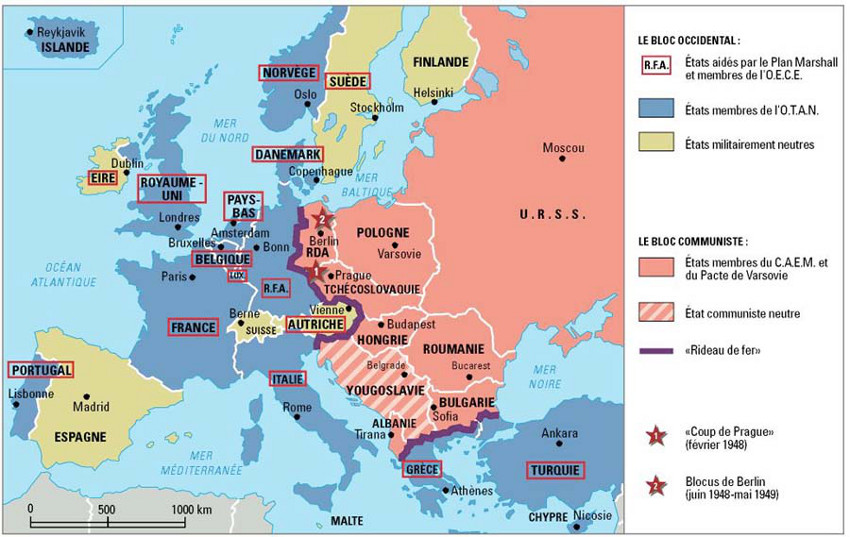 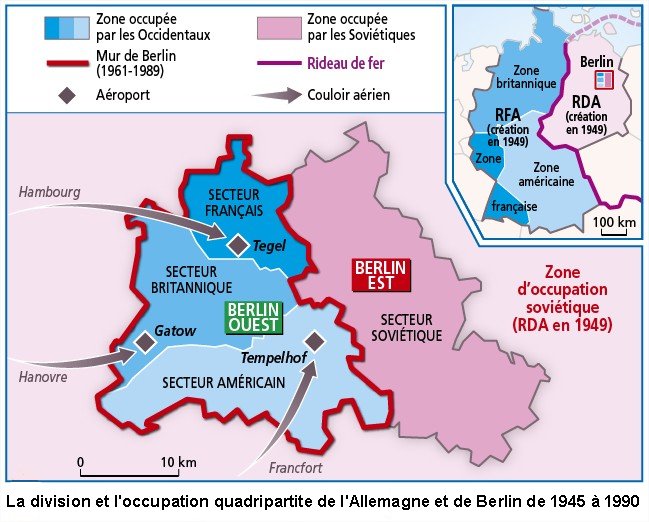 http://www.ladocumentationfrancaise.fr/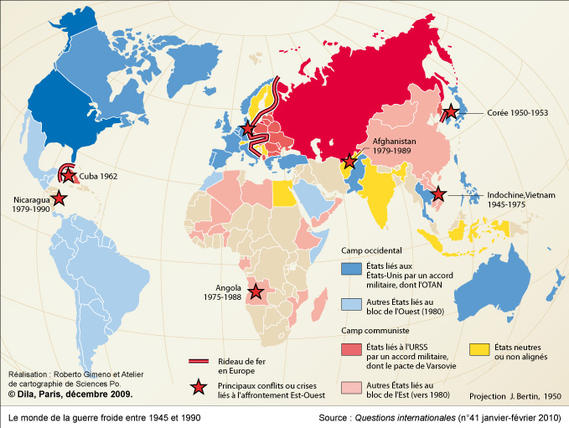 Pays meneursAlliésNatureDescription idéologique